Муниципальное бюджетное общеобразовательное учреждениесредняя общеобразовательная школа № 7  имени дважды Героя Советского Союза К.К. Рокоссовскогог. Гулькевичи муниципального образования Гулькевичский районКонспект урока литературного чтения в 3 классеПроизведения прикладного искусства: гжельская и хохломская посуда, дымковская и богородская игрушка.                                          Разработала:Красневич Олеся Владимировна2021 годТема: Произведения прикладного искусства: гжельская и хохломская посуда, дымковская и богородская игрушка.Цели урока:Цель урока: познакомить учащихся с изделиями прикладного искусства;учить различать изделия прикладного искусства: гжельскую и хохломскуюпосуду, дымковскую и богородскую игрушку; учить находить информацию оразных видах прикладного искусства; обогащать словарный запасПланируемые результаты:предметные: учащиеся научатся различать предметы прикладного искусства; называть отличия гжельской посуды от хохломской, дымковской игрушки от богородскойрегулятивные УУД: понимать и принимать учебную задачу, планировать её выполнениепознавательные УУД: находить информацию о произведениях прикладного искусства в разных источникахкоммуникативные УУД: уметь работать в группеличностные результаты: ценить произведения русских умельцев; проявлять интерес к произведениям прикладного искусстваМетоды и формы: объяснительно-иллюстративный, практический; индивидуальная, групповая, фронтальная.Тип урока: урок изучения и первичного закрепления нового материала. Оборудование: компьютер, проектор, учебник, рисунки  детей.Ход урока.I. Организационный моментПсихологический настройТы улыбкой, как солнышком, брызниРазве милы нам хмурые лица,Или чья-то сердитая речь?Ты улыбкой сумей поделитьсяИ ответную искру зажечь.- я дарю свою улыбку всем вам, а вы поделитесь своими улыбками друг с другом. Давайте с таким настроением и начнем наш урок.II. Повторение, беседа по содержанию.- какой раздел мы изучали на прошлых уроках?- Сказки – это жанр чего? (устного народного творчества)Почему устное и почему народное? Попытайтесь ответить своими словами.Б) Игра «фольклор»   Ученики называет, что относится к устному народному творчеству русского народа.В) Проверка домашнего задания (учебник стр. 19, зад.3)III. Изучение нового материала. 1.Введение в тему.- Люди окружали себя предметами, которые помогали им в жизни, в быту или служили украшением. Предметы быта человека. Что к ним относится? (посуда, одежда, игрушки и т.д.) Слайд 1.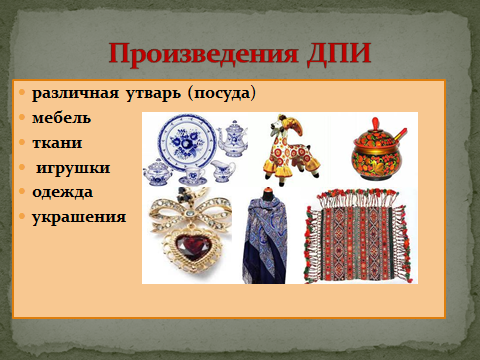  Как вы думаете о чем мы будем читать сегодня на уроке? (ответы детей) Слайд 2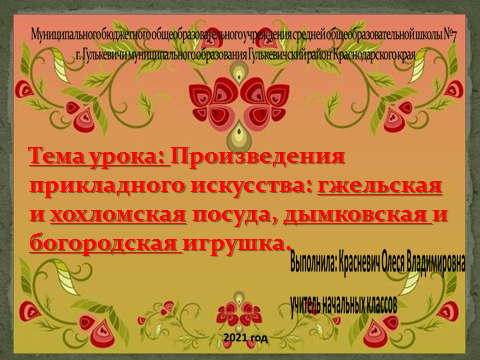 2. Работа над темой.Слайд 3.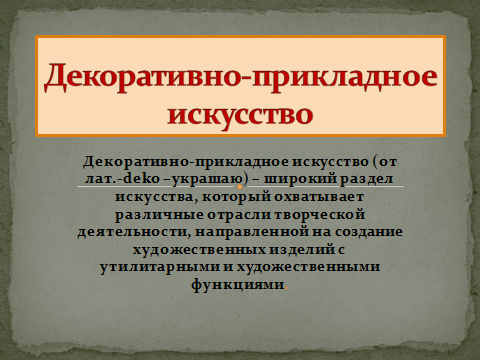 Слайд 4.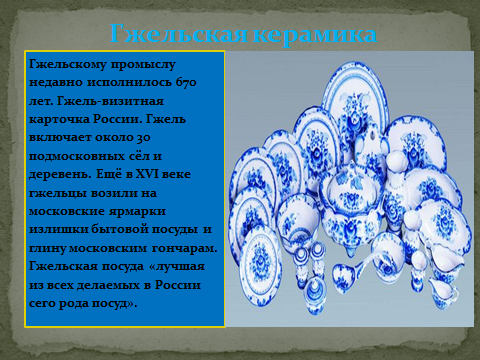 Слайд 5.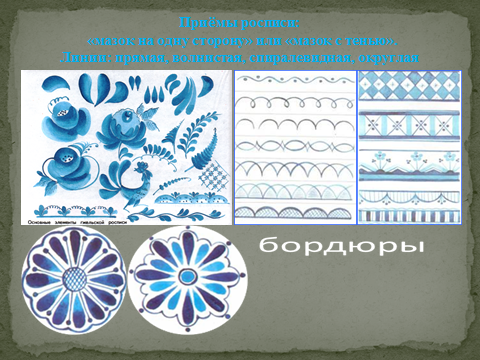 а) словарная работа и работа над произношением.Изящная – тонко сделаннаяДивные – удивительныеДиковинные – необыкновенныеКерамика – изделия из специальной глиныНасыщенный цвет - очень яркийб) Установка на восприятие текстов стр. 20. (называния текстов)в) Комбинированное чтение текста. (Чтение текста учителем и сильными учениками) Текст «Гжель».г)первичная беседа по содержанию текста. – Понравился ли вам текст? А чем? Что вы запомнили?Какой цвет является основным на изделиях из Гжели?Что изображается на изделиях гжельских мастеров?Почему гжельские изделия из глины кажутся воздушными?Раньше тувинцы из каких материалов делали посуду?Слайд 6. Работа по содержанию текста в учебнике стр. 20.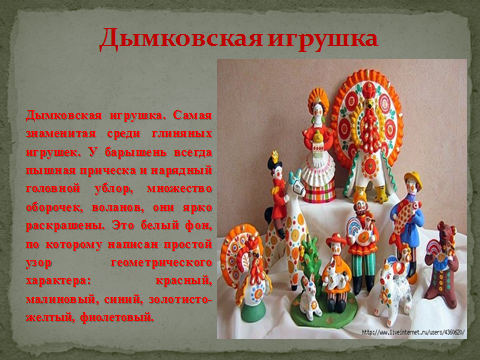 Слайд 7.  Работа по содержанию текста в учебнике стр. 21.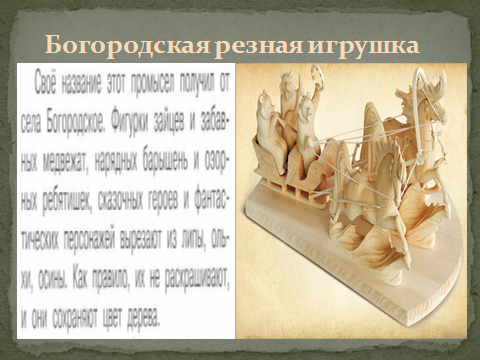 Слайд 8.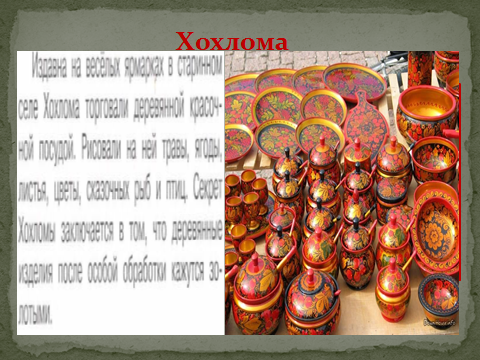 Слайд 9. 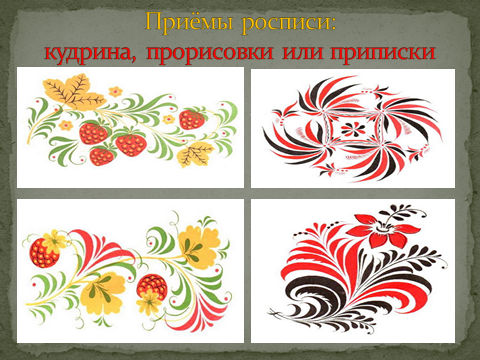 а) словарная работа оригинальные – неповторимыесвоеобразные – ни на что не похожие- Понравился ли вам тексты? б) Чтение текстов учащимися «Про себя».в) Выборочное чтениег) Беседа по содержанию.- Какие узоры украшают дымковскую игрушку, из чего сделана богородская игрушка, какими узорами украшена посуда из села Хохлома?Физминутка.А теперь, ребята, встали!Быстро руки вверх подняли,В стороны, вперед, назад,Повернулись вправо, влево,Тихо сели-вновь за дело. IV. Этап зарепления новых знаний и способов действий.Слайд 9.а)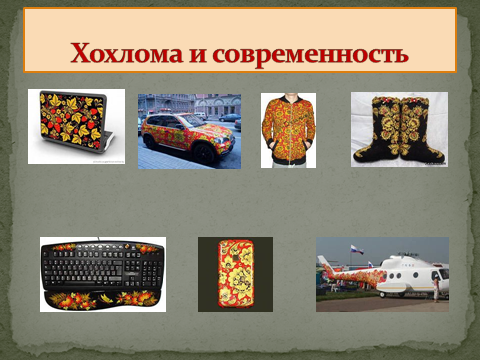 б) Разгадывание загадки:Чудо с ними цветами,Голубыми лепестками,Синими цветочками, Нежными виточками.На белом фарфоре,Как на заснеженном поле,Из-под белого снежочкаРастут синие цветочки.Неужели, неужели,ы не слышало о… (гжели)VI. Рефлексия-Ребята, настала пора оценить работу. Определим, кому что понравилось или не понравилось. Поднимите смайлики и с изображениями «Настроений».  (Опрос учащихся – что нового они узнали, какая работа была интересной, трудной)VII.Домашние задание.Прочитать выразительно и осознанно тексты на стр. 20-21, подготовить пересказ.VIII. Итог урока.Выставление оценок.